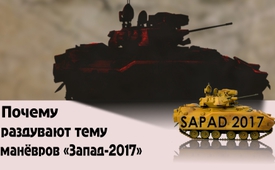 Почему раздувают тему манёвров «Запад-2017»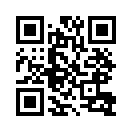 14 и 15 сентября 2017 года почти все ведущие немецкоязычные СМИ повсюду сообщали о манёврах в Белоруссии «Запад-2017». Речь шла о совместных военных учениях российских и белорусских вооруженных сил  с 14 по 20 сентября 2017 года. С 2009 года Россия и Беларусь проводят регулярно совместные учения каждые четыре года. По данным России, в этом году в манёврах, проводимых в шести различных военных учебных центрах под Минском, приняли участие 7200 белорусских и 5500 российских солдат, в общей сложности – 12700 человек.14 и 15 сентября 2017 года почти все ведущие немецкоязычные СМИ повсюду сообщали о манёврах в Белоруссии «Запад-2017». Речь шла о совместных военных учениях российских и белорусских вооруженных сил  с 14 по 20 сентября 2017 года. С 2009 года Россия и Беларусь проводят регулярно совместные учения каждые четыре года. По данным России, в этом году в манёврах, проводимых в шести различных военных учебных центрах под Минском, приняли участие 7200 белорусских и 5500 российских солдат, в общей сложности – 12700 человек. Согласно правилам ОБСЕ, на таких манёврах с участием 13000 солдат и более, должно быть разрешено присутствие иностранных наблюдателей.  
Это обстоятельство вызвало настоящую истерию в западных средствах массовой информации, позволив им мигом раздуть число 12700 более чем в 18 раз и приписать России 
100 000 и даже 240 000 человек, якобы участвовавших в манёврах. Но поскольку ни одна из этих цифр ещё не подтвердилась, речь, скорее, идёт о слухах. Несколько примеров.

       –  Джон Хили, бригадный генерал ВВС США и руководитель учений американских войск в Европе, уже в начале августа говорил о 100 000 солдат, которые будут участвовать в запланированных учениях.
       –  В начале сентября секретарь Совета национальной безопасности и обороны      Украины Александр Турчинов упоминал уже число 240 000.
       –  Но министр обороны Германии Урсула фон дер Ляйен видела на восточной окраине НАТО, тем не менее, только 100 000 человек.
       –  В том же духе  выступило правительство Литвы, заявив, что оно тоже насчитывает 100 000 солдат.

Пищей для ведущих западных СМИ послужили критические высказывания бригадного генерала США Джона Хили об отсутствии прозрачности и запрете Москвы на участие в военных учениях наблюдателей США и НАТО. Однако, вряд ли упоминаются следующие поправки противоположной стороны: 
        – Представители Минобороны России объявили в рамках Совета Россия-НАТО,
что учения открыты для наблюдателей, чтобы избежать «спекуляций и распространения необоснованных обвинений».
        – Кроме того, пресс-служба Минобороны Белоруссии в середине августа объявила,
что на военные учения «Запад-2017» приглашены представители семи стран: Украины, Польши, Литвы, Латвии, Эстонии, Швеции и Норвегии. Также были приглашены представители нескольких международных организаций, таких как ООН, ОБСЕ, НАТО и т. д.
        – Президент Белоруссии Александр Лукашенко в сентябре этого года заявил: «Мы не планируем кого-то атаковать. Что касается вопроса о том, как будут проводиться учения, – мы пригласили почти всех, кто хотел бы принять в этом участие. Мы разрешаем им приехать и посмотреть».

Это что касается большинства заглушённых "голосов против" относительно прозрачности, которые проливают несколько иной свет на распространяемое на Западе число солдат: якобы от 100 000 и даже до 240 000 человек. Заместитель министра иностранных дел России Григорий Карасин также заявил, что обвинения в адрес России имеют единственную цель – «искусственно» оправдать окружение России со стороны НАТО. Подтверждающие факты о политике окружения со стороны НАТО Вы найдёте в нашем документальном фильме «НАТО-заговор: сравнение 9/11 с политикой окружения России».     
Приведём ещё несколько фактов и цифр, касающихся политики окружения России, что совершенно по-новому даёт оценить число – в общей сложности, 12 700 солдат, задействованных в манёврах «Запад-2017». Это те цифры, которые в отличие от учений «Запад-2017», упоминаются в западных СМИ совсем мельком или же не упоминаются вообще.
      – 11 сентября 2017 года в Швеции стартовали трехнедельные учения «Аврора-17», в которых  около 19 500 шведских солдат вместе с небольшими подразделениями из США (1435 человек), Финляндии (270 человек), Франции (120 человек), а также Дании, Норвегии, Литвы и Эстонии (из каждой страны по 40-60 человек) имитируют отражение «вымышленного вторжения».
      – Одновременно с учениями «Запад-2017» в Украине состоялись военные манёвры «Быстрый трезубец-2017» при участии армии США. В учениях должны были принять участие 2500 военнослужащих из Украины и США, а также из 13 других стран.
      – По словам бригадного генерала ВВС США Джона Хили, летом этого года около 40 000 человек из войск НАТО и её союзников приняло участие и продемонстрировало силу в 18 различных военных учениях в Восточной Европе, которые частично проходили непосредственно вдоль российской границы.
      – В крупных учениях НАТО «Удар сабли-2017» с 28 мая по 24 июня 2017 года участвовало также более 25 000 военнослужащих из 22 союзных стран НАТО и государств-партнёров в странах Балтии и Польше.
В дополнение к растущему ежегодно числу манёвров НАТО вдоль российской границы, прибавились ещё четыре батальона НАТО, а также американская бригада, расположенные там на ротационной основе. В общей сложности, это примерно 8 000 военнослужащих НАТО, которые постоянно размещены в странах Балтии и Польше. Кроме того, есть так называемое «остриё копья» НАТО (около 5000 солдат), а также «скрытое» подразделение США, которое может вступить в действие в очень короткий срок. Веб-портал «german-foreign-policy.com» оценивает силы НАТО в 28 000 – 33 000 солдат, которые могут быть использованы в краткосрочной перспективе против России. И это без учёта вооруженных сил стран НАТО Восточной и Юго-Восточной Европы, которые в настоящее время активно вооружаются против России. 
Эти цифры показывают истерию западных СМИ в отношении манёвров в Белоруссии «Запад-2017» совсем в ином свете, а именно, как чистое лицемерие. Они ещё раз подтверждают, что обвинения против России, со всей очевидностью, предназначены лишь для одной цели – «искусственно оправдать» окружение России со стороны НАТО.от dd.Источники:https://de.wikipedia.org/wiki/Sapad_2017
http://www.srf.ch/news/international/russen-manoever-aengstigt-die-nachbarn
https://deutsch.rt.com/international/57373-fakten-gegen-hysterie-zapad-2017-was-sie-wissen-sollten/
https://deutsch.rt.com/nordamerika/55166-wegen-russischer-bedrohung-usa-planen-militaer/
https://deutsch.rt.com/europa/56121-weissrussland-ladt-militarbeobachter-aus-sieben/
https://de.wikipedia.org/wiki/Aurora_17
https://www.blick.ch/news/ausland/russland-weissrussland-russland-und-weissrussland-beginnen-mit-grossmanoever-sapad-2017-id7315467.html
https://deutsch.rt.com/kurzclips/52041-saber-strike-2017-usa-sturm/
https://de.sputniknews.com/politik/20170911317394202-ukraine-usa-rapid-trident/
http://www.german-foreign-policy.com/de/fulltext/59671Может быть вас тоже интересует:#OON - Организация Объединённых Наций - www.kla.tv/OONKla.TV – Другие новости ... свободные – независимые – без цензуры ...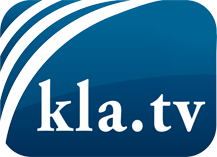 О чем СМИ не должны молчать ...Мало слышанное от народа, для народа...регулярные новости на www.kla.tv/ruОставайтесь с нами!Бесплатную рассылку новостей по электронной почте
Вы можете получить по ссылке www.kla.tv/abo-ruИнструкция по безопасности:Несогласные голоса, к сожалению, все снова подвергаются цензуре и подавлению. До тех пор, пока мы не будем сообщать в соответствии с интересами и идеологией системной прессы, мы всегда должны ожидать, что будут искать предлоги, чтобы заблокировать или навредить Kla.TV.Поэтому объединитесь сегодня в сеть независимо от интернета!
Нажмите здесь: www.kla.tv/vernetzung&lang=ruЛицензия:    Creative Commons License с указанием названия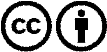 Распространение и переработка желательно с указанием названия! При этом материал не может быть представлен вне контекста. Учреждения, финансируемые за счет государственных средств, не могут пользоваться ими без консультации. Нарушения могут преследоваться по закону.